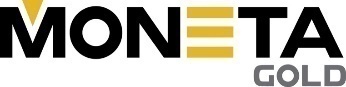 Geologist Technician (Geo Tech)Job PostingPosition Description: Are you looking to be a part of a team focused on advancing one of the largest undeveloped gold properties in Canada?Moneta Gold is a Timmins-based gold exploration company focused on advancing its 100% owned Tower Gold project. Tower Gold is located just 100km east of Timmins along Hwy 101, and has the largest land position in the eastern Timmins Gold Camp, which is one of the most prolific gold-producing regions in the world, with over 85Moz of gold produced to date.Moneta Gold’s Geology/Exploration team is seeking a dynamic Geo Tech to join our team.  Reporting to the Project Geologist, the primary role of the Geo Techis to lead the execution of exploration programs and the geological interpretation of our ore bodies. This position is based in the Timmins / Black River - Matheson, Ontario, area.Moneta Gold has committed to building a great culture, including a safe work environment and leaving a sustainable legacy on our host communities. We offer a benefits package which includes a medical, dental, and vision plan, paid time off, and long-term incentives.Primary DutiesThe position requires sustained physical work such as lifting and carrying full core boxesRack, load and unload core boxes as required both inside and in yardSetup core racks as requiredCore yard, building, and equipment/vehicle maintenanceCut core samples as laid out, bag, and shipCut core samples in half with a wet saw following the QA/QC protocolAssist with preparing core sample shipmentsDuties may include core measuring, RQD, core box labelingMeasure core recoveriesBulk density measurementsCore orientation after trainingAbility to compile and ship samples batches Duties may include core measuring, RQD, core box labelingMoving material(core skids/pulps and rejects)Storing pulps and rejectsSorting pulps and rejects for QAQCPackaging/shipping QAQC materialData Entry as RequiredAssist Core Loggers/Geologists as requiredField pickup of coreIdentifying collar locations, access, GPS and compass workPrerequisites:Experience working with a wet sawA valid and clean driving recordHigh School Diploma or GED equivalentPhysically fitGood communication skills, literacy and numeracy skillsSelf Starter with ability to manage repetitive tasksSafety consciousMinimum one (1) year as a Core Technician or equivalent experience and/or educationWHY WORK FOR MONETA GOLD?Working at Moneta will be an exciting time as we grow exponentially.  Be part of the team that can contribute greatly to how we will look in the future.  A Company where you want your friends and family to join you.  Great opportunity to use your trade, education and experience as well as develop new skills and abilities.  Hit the ground running and develop your full potential with us!!!APPLY TODAY:Human Resources Contact:	 hr@monetagold.com